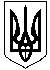 НОВОСАНЖАРСЬКА СЕЛИЩНА РАДАНОВОСАНЖАРСЬКОГО РАЙОНУ ПОЛТАВСЬКОЇ ОБЛАСТІ(тридцять сьома сесія селищної ради сьомого скликання)РІШЕННЯ15 вересня 2020  року              смт Нові Санжари                                       № 23Про передачу майна Новосанжарської  
селищної територіальної громади з балансу 
виконавчого комітету Новосанжарської селищної 
ради  в  оперативне управління та на баланс
Комунальному закладу «Центр надання 
соціальних послуг» Новосанжарської селищної радиКеруючись пунктом 30 частини 1 статті 26, пунктом 5 статті 60 Закону України "Про місцеве самоврядування в Україні", частиною 2 статті 327 Цивільного кодексу України, статтею 137 Господарського кодексу України, селищна рада ВИРІШИЛА:1. Передати комунальне майно Новосанжарської селищної територіальної громади з балансу виконавчого комітету Новосанжарської селищної ради в  оперативне управління та на баланс  Комунальній установі «Центр надання соціальних послуг» Новосанжарської селищної ради (згідно додатку).2. Створити комісію для забезпечення прийняття-передачі даного майна Комунальній установі "Центр надання соціальних послуг" Новосанжарської селищної ради у складі:- Россохи Вадима Олеговича ― заступника селищного голови з питань діяльності виконавчих органів Новосанжарської селищної ради - голова комісії;- Бовкун Наталії Григорівни – директора Комунальної установи «Центр надання соціальних послуг» Новосанжарської селищної ради - член комісії;- Панченко Віри Олександрівни ― головного бухгалтера відділу фінансування, економічного розвитку, бухгалтерського обліку та звітності виконавчого комітету Новосанжарської селищної ради - член комісії;- Волошин Світлани Михайлівни ―  бухгалтера Комунальної установи «Центр надання соціальних послуг» Новосанжарської селищної ради – член комісії;- Яценка Віталія Івановича - депутата селищної ради - член комісії.3. Акт приймання-передачі майна подати на затвердження селищному голові.4. Контроль за виконанням цього рішення покласти на постійну комісію селищної ради з питань житлово-комунального господарства, благоустрою, торгового та побутового обслуговування.Селищний голова                                                                                    І. О. КобаДодаток 
до рішення  тридцять сьомої сесії
Новосанжарської селищної ради
від 15 вересня 2020 року № 23ПЕРЕЛІК 
комунального майна Новосанжарської селищної територіальної громади, що передається на праві оперативного управління Комунальному підприємству «Центр надання 
соціальних послуг» Новосанжарської селищної радиСекретар селищної ради                                                               О. О. Вовк                 				№ П/Пназвакількістьціна1.Стілець сірий 51700,002.Сейф металевий184,003.Системний блок на базі процесора АМД19150,00Всього10934,0010934,00